Compliance priorities 2020 to 2021ConsultationNovember 2019CanberraRed Building 
Benjamin Offices
Chan Street 
Belconnen ACTPO Box 78
Belconnen ACT 2616T	+61 2 6219 5555
F	+61 2 6219 5353MelbourneLevel 32 
Melbourne Central Tower
360 Elizabeth Street 
Melbourne VICPO Box 13112
Law Courts 
Melbourne VIC 8010T	+61 3 9963 6800
F	+61 3 9963 6899SydneyLevel 5 
The Bay Centre
65 Pirrama Road 
Pyrmont NSWPO Box Q500
Queen Victoria Building 
NSW 1230T	+61 2 9334 7700 or 1800 226 667
F	+61 2 9334 7799Copyright notice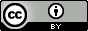 https://creativecommons.org/licenses/by/4.0/With the exception of coats of arms, logos, emblems, images, other third-party material or devices protected by a trademark, this content is made available under the terms of the Creative Commons Attribution 4.0 International (CC BY 4.0) licence. We request attribution as © Commonwealth of Australia (Australian Communications and Media Authority) 2019.All other rights are reserved.The Australian Communications and Media Authority has undertaken reasonable enquiries to identify material owned by third parties and secure permission for its reproduction. Permission may need to be obtained from third parties to re-use their material. Written enquiries may be sent to:Manager, Editorial Services
PO Box 13112
Law Courts
Melbourne VIC 8010
Email: info@acma.gov.auIssue for comment	1Have your say	2Invitation to comment	3Making a submission	3Issue for commentOur compliance priorities focus on areas of significant public interest or concern, and conduct that has a negative impact on consumers. These areas of activity guide our efforts to deliver effective compliance and, where necessary, targeted enforcement action.This year, we began an ACMA-wide approach to set annual priorities with our compliance priorities 2019–20. This replaced our previous way, to set priority compliance areas for some of our activities.We value your views and feedback to inform our work program. Past feedback directly informed the development of our current priority areas.Have your sayAs we develop our compliance priorities for the 2020 to 2021 work program, we’d like you to send us your views on our current priority areas. We’d also like to hear about any new issues of public interest or those causing consumer harm.Please think about the following questions:What are the matters of significant public interest or concern?IEEE 802 has no comment. What are the potential and actual causes of harm to consumers?Attention to privacy and security, for example networks and home or mobile devices for the consumers. What are the high level risks of non-compliance, including from technological developments?Loss of privacy and loss of service or performance due to interference from non-compliant devices. What are the emerging issues where we can encourage compliant behaviour, deter non-compliance or boost public confidence?Encourage products to obtain appropriate certification with industry bodies, such as Wi-Fi Alliance® [1], WiSun, Zigbee, Thread, etc.		 look up how trademarks work here. What are the technological or market developments that test the effectiveness of the regulatory framework?Noncompliance with industry standards and specifications.In what specific areas can we clarify the scope and reach of the law?IEEE 802 has no comment. Your views will help us make sure our compliance and enforcement resources are used effectively.[1] Wi-Fi Alliance® is a non-profit organization that promotes Wi-Fi® technology and certifies Wi-Fi® products if they conform to certain standards of interoperability. Wi-Fi Alliance®, Wi-Fi® and WiGig® are registered trademarks and Wi-Fi CERTIFIED WiGig™ is a trademark of the Wi-Fi Alliance.Invitation to commentMaking a submissionThe ACMA invites comments on the issues set out in this discussion paper. Online submissions can be made by uploading a document. Submissions in Microsoft Word or Rich Text Format are preferred.Submissions by post can be sent to: General ManagerCommunications Infrastructure DivisionAustralian Communications and Media AuthorityPO Box 78Belconnen ACT 2616The closing date for submissions is COB, Thursday 5 December 2019.Consultation enquiries can be emailed to haveyoursay@acma.gov.au.Publication of submissionsThe ACMA publishes submissions on our website, including personal information (such as names and contact details), except for information that you have claimed (and we have accepted) is confidential. Confidential information will not be published or otherwise released unless required or authorised by law.PrivacyPublication of submissions provides information about the ACMA’s collection of personal information during consultation and how we handle that information.Information on the Privacy Act 1988 and the ACMA’s privacy policy (including how to access or correct personal information, how to make a privacy complaint and how we will deal with the complaint) is available at acma.gov.au/privacy-policy. 